ALEXANDRA STAN (“Mr. Saxobeat”)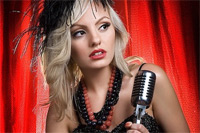 [Chorus]
You make me dance
Bring me up, bring me down
Play it sweet
Make me move like a freak
Mister Saxobeat

Makes me dance
Brings me up, brings me down
Plays it sweet
Makes me move like a freak
Mister Saxobeat

You make me dance
Bring me up, bring me down
Play it sweet
Make me move like a freak
Mister Saxobeat

Makes me dance
Brings me up, brings me down
Plays it sweet
Makes me move like a freak
Mister Saxobeat

Male Vocals:
Oh oh oh oh eh hm yeah eh
Hm yeah eh hmhmhm yeah eh
Oh oh eh hm yeah eh
Hm yeah eh hmhmhm yeah eh
Oh eh hm yeah eh
Hm yeah eh hmhmhm yeah eh
Oh oh eh hm yeah eh
Hm yeah eh hmhmhm yeah eh

Bridge:
Hey, sexy boy, set me free
Don’t be so shy, play with me
My dirty boy, can’t you see
That you belong next to me
Hey, sexy boy, set me free
Don’t be so shy, play with me
My dirty boy, can’t you see

you are the one I need

[Chorus]
You make me dance
Bring me up, bring me down
Play it sweet
Make me move like a freak
Mister Saxobeat

Makes me dance
Brings me up, brings me down
Plays it sweet
Makes me move like a freak
Mister Saxobeat

Male vocals:
Oh oh oh oh eh hm yeah eh
Hm yeah eh hmhmhm yeah eh
Oh oh eh hm yeah eh
Hm yeah eh hmhmhm yeah eh
Oh eh hm yeah eh
Hm yeah eh hmhmhm yeah eh
Oh oh eh hm yeah eh
Hm yeah eh hmhmhm yeah eh

[Chorus]
You make me dance
Bring me up, bring me down
Play it sweet
Make me move like a freak
Mister Saxobeat

Makes me dance
Brings me up, brings me down
Plays it sweet
Makes me move like a freak
Mister Saxobeat

You make me dance
Bring me up, bring me down
Mister Saxobeat
You make me dance
Bring me up, bring me down
Mister Saxobeat